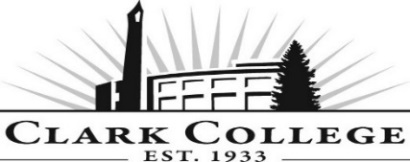 Advisory Committee Phlebotomy Meeting AgendaDate:  Wednesday, November 18th, 2015Time:  5—7 pmMeeting Location:  Clark College at WSU (CCW), Room 124Phlebotomy Program Purpose Statement:The Clark College Phlebotomy Program is committed to providing students with a comprehensive professional and practical application of phlebotomy and its relevance to patient care through quality teaching and varied clinical settings.Agenda ItemExpected OutcomeTimeCall Meeting to Order – Lisa Gonzalez, Committee ChairN/A5:00 – 5:05pmWelcome and Introductions – Lisa Gonzalez, ChairNew members/guests introduced5:05 – 5:10pm Approval of Minutes from Last Meeting – ChairJune 3rd, 2015Corrections indicated and/or approval of minutes as written.5:10 – 5:15pm  Office of Instruction Updates- Advisory Committee Business -Committee rosterEthics training and general updates5:15 – 5:25pm  Director/Lead Faculty Report – Debra Ortiz & Dr. Amy CastellanoProgram Updates & Current Cohort      Phlebotomy applicant pipeline - Shelley      Ostermiller, Associate Director of AdvisingClark College’s budget 5:25 – 540pm  Work Plan-Committee Chair and Program Faculty2015-16 work planStudent Selection process - Writing/English             entry requirements Equipment reviewProgram review with Clinical PreceptorsGraduate/employer surveysIdentify new clinical sitesImplement strategies as outlined in work plan.  If necessary, identify work groups.5:40 – 6:30pmOld Business-Follow-up- Committee Chair6:30 – 6:40pmNew Business-Committee ChairNew business items are addressed by the committee.6:40 – 6:50pmSummary of follow-up action items and adjournment – Committee ChairSummary of follow-up actions communicated to the committee.6:50 – 6:55pmEstablish next meeting date (and day) –ChairMeeting date established.6:55 – 7:00pm